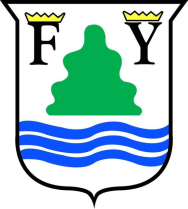 AYUNTAMIENTO MUNICIPAL DE PUERTO PLATAREPUBLICA DOMINICANA                                                                          RNC-405-00048-3                                                   6/06/2022Ficha técnica PAVIMENTADO DE CALLE EN HORMIGON EN SECTOR DIEGO BORDAS, PUERTO PLATA, REP. DOM.Estos trabajos consisten en:PREPARACION DEL TERRENO			RELLENO, NIVELADO Y COMPACTADO DE MATERIAL (140ML X 5ML X 0.15 ML) 3.HORMIGON EN CALLE (PAVIMENTO)			"HORMIGON 210kg/cm2 (160ML X 5ML X 0.12ML) M3"			FROTADO Y NIVELACION DE HORMIGON			RAYADO DE HORMIGON			CORTE MECANICO DE HORMIGON				